L’insieme dei numeri interi: verifica1. Completa le addizioni seguenti e rappresentale sulla retta della figura qui sotto.	– 3 + 1 = ….	3 + (– 1) =….	– 2 + 2 = ….	– 3 + (– 2) = ….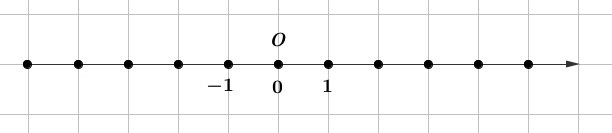 2. Inserisci il corretto simbolo ‘>’ oppure ‘<’ fra le seguenti coppie di numeri interi:−5…. 3	5 …. 3	−5…. – 3	−2 …. 0	– 1….−3	0 …. −23. Fra i seguenti calcoli scegli quelli esatti (E) e correggi quelli sbagliati (S)4. Completa la tabella qui sotto per richiamare tutte le proprietà di addizione e moltiplicazione nell’insieme dei numeri interi.5. Completa la tabella qui sotto per associare ad ogni numero intero x il suo opposto x6. Nella figura 1 sono rappresentati alcuni elementi dell’insieme Z dei numeri interi.Risolvi i seguenti quesiti:Completa la figura qui sotto con il disegno dell’insieme N dei numeri naturali.Inserisci nella figura due numeri interi opposti.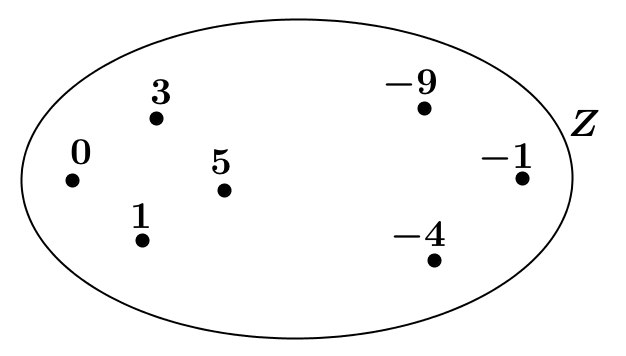 CalcoloE/SCalcolo corretto3  (1) = 3 + 1 = 25  (2)  = 5  2 = 3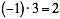 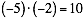 ProprietàAddizioneMoltiplicazione…………………a + b = b + a......................................………………………………………… a (b c) = (a b) c ……………………… è l’elemento neutro………. = ………… è l’elemento neutro………. = ………………………Dato a intero, si trova a tale che…………. = ………………………… è l’elemento assorbente.. …… = …….Distributivax61x570